Publicado en CaixaForum Madrid el 04/03/2016 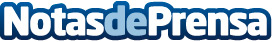 Diversión y éxitos en la sexta edición de Smile Festival22 agencias de publicidad y 11 grupos de universitarios premiados en el festival. Más de 300 personas presenciaron una gala divertida y alocada, en la que Paolo Vasile fue el Premio de HonorDatos de contacto:Fundacion Mundo CiudadEntidad organizadora del evento902733555Nota de prensa publicada en: https://www.notasdeprensa.es/diversion-y-exitos-en-la-sexta-edicion-de Categorias: Comunicación Marketing Sociedad Televisión y Radio Eventos Premios http://www.notasdeprensa.es